Atatürk Üniversitesi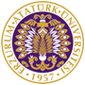 TORTUM MESLEK YÜKSEKOKULUTek Ders Sınavı Dilekçesi
ÖĞRENCİNİN :Aşağıda belirttiğim dersten tek ders sınavına girmek istiyorum.Gereğini bilgilerinize arz ederim.                                                                                            Tarih :	…/…/20…	 İmza :Bu evrak doldurulduktan sonra Tortum Meslek Yüksekokulu kayıt bürosuna verilir.DANIŞMAN	Adı SoyadıNumarasıBölümü/ProgramıAdresie-postasıTelefonuDersin koduDersin adıÖğretim elemanıAdı Soyadı :Tarih           :İmza            :